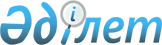 О внесении изменения в Перечень категорий товаров, в отношении которых устанавливаются более продолжительные, чем установленные Таможенным кодексом Таможенного союза, предельные сроки временного ввозаРешение Коллегии Евразийской экономической комиссии от 05 мая 2015 года № 61

      В соответствии с пунктом 2 статьи 280 Таможенного кодекса Таможенного союза Коллегия Евразийской экономической комиссии решила:



      1. Перечень категорий товаров, в отношении которых устанавливаются более продолжительные, чем установленные Таможенным кодексом Таможенного союза, предельные сроки временного ввоза, утвержденный Решением Комиссии Таможенного союза от 20 сентября 2010 г. № 375, дополнить позицией 14 следующего содержания:                                                                 ».

      2. Настоящее Решение вступает в силу с даты вступления в силу Решения Совета Евразийской экономической комиссии от 28 мая 2015 г. № 24.      Председатель Коллегии

      Евразийской экономической комиссии              В. Христенко
					© 2012. РГП на ПХВ «Институт законодательства и правовой информации Республики Казахстан» Министерства юстиции Республики Казахстан
				«14. Временно ввозимые морские паромы (код 8901 10 100 9 ТН ВЭД ЕАЭС), находящиеся в собственности иностранных лиц, зафрахтованные лицами государств – членов Евразийского экономического союза по договору тайм-чартера или бербоут-чартера в целях осуществления перевозок грузов и пассажиров на линиях порт Кавказ – порт Керчь, порт Новороссийск – порт Феодосия, порт Геленджик – порт Керчь, порт Темрюк – порт Керчь, порт Новороссийск – порт Керчь, порт Новороссийск – порт Севастополь, 

в отношении которых предоставлено полное условное освобождение от уплаты ввозных таможенных пошлин, налогов3 (три) года